Name: _________________________________		Algebra II Period: _____________					Cumulative Review #3.1Directions: Show all work in order to receive full credit.  A correct answer with no supporting work will only receive one credit.  Be sure to show all appropriate formulas and formula substitutions as part of your work.Evan graphed a cubic function, , and determined the roots of  to be  and 2.  What is the value of b, if ?		[show all work for full credit]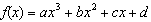 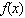 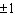 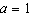 1			(b) 2				(c) -1				(d) -2Irma initially ran one mile in over ten minutes.  She then began a training program to reduce her one-mile time.  She recorded her one-mile time once a week for twelve consecutive weeks, as modeled in the graph below.	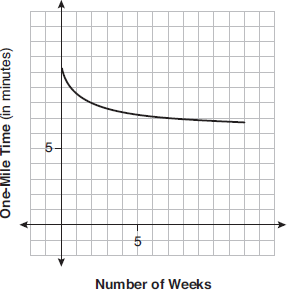 Which statement regarding Irma’s one-mile training program is correct?		[show all work for full credit]What is the solution when the equation  is solved for x, where w is a positive integer?											[show all work for full credit]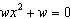 		(b) 				(c) 				(d) Determine for which polynomial(s)   is a factor.  Explain your answer.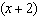 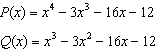 The completely factored form of  is	[show all work for full credit]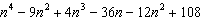 1)Her one-mile speed increased as the number of weeks increased.3)If the trend continues, she will run under a six-minute mile by week thirteen.2)Her one-mile speed decreased as the number of weeks increased.4)She reduced her one-mile time the most between weeks ten and twelve.1)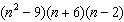 3)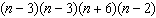 2)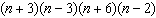 4)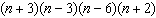 